Persönliche Daten								Name 				Christian Schumacher 			Geburtsdatum 		26.06.1998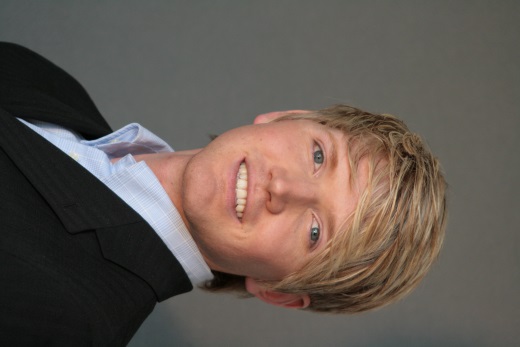 Geburtsort 			KölnAnschrift 			Auf dem Domacker 1
                                          	50667 KölnTelefon 			06478 20178Handy				0157 2014569E-Mail 				christianschumacher@mail.comSchulbildung09/2008 – 07/2017		Wirtschaftsgymnasium Köln
09/2004 – 08/2008 		Albert-Einstein GrundschulePraktika08/2015 			Vierwöchiges Praktikum bei der Spedition Seurer GmbHBesondere KenntnisseFremdsprachen 	            Englisch, Latein, SpanischEDV-Kenntnisse 	            gute Kenntnisse in Word, Excel, Power Point
                                               gute Kenntnisse im Zehnfingerschreiben			InteressenHobbys 		            TennisLieblingsfächer 		Englisch, Mathe, Sozialkunde

Auszeichnungen		1. Platz Känguruwettbewerb 2014			

(Unterschrift)		